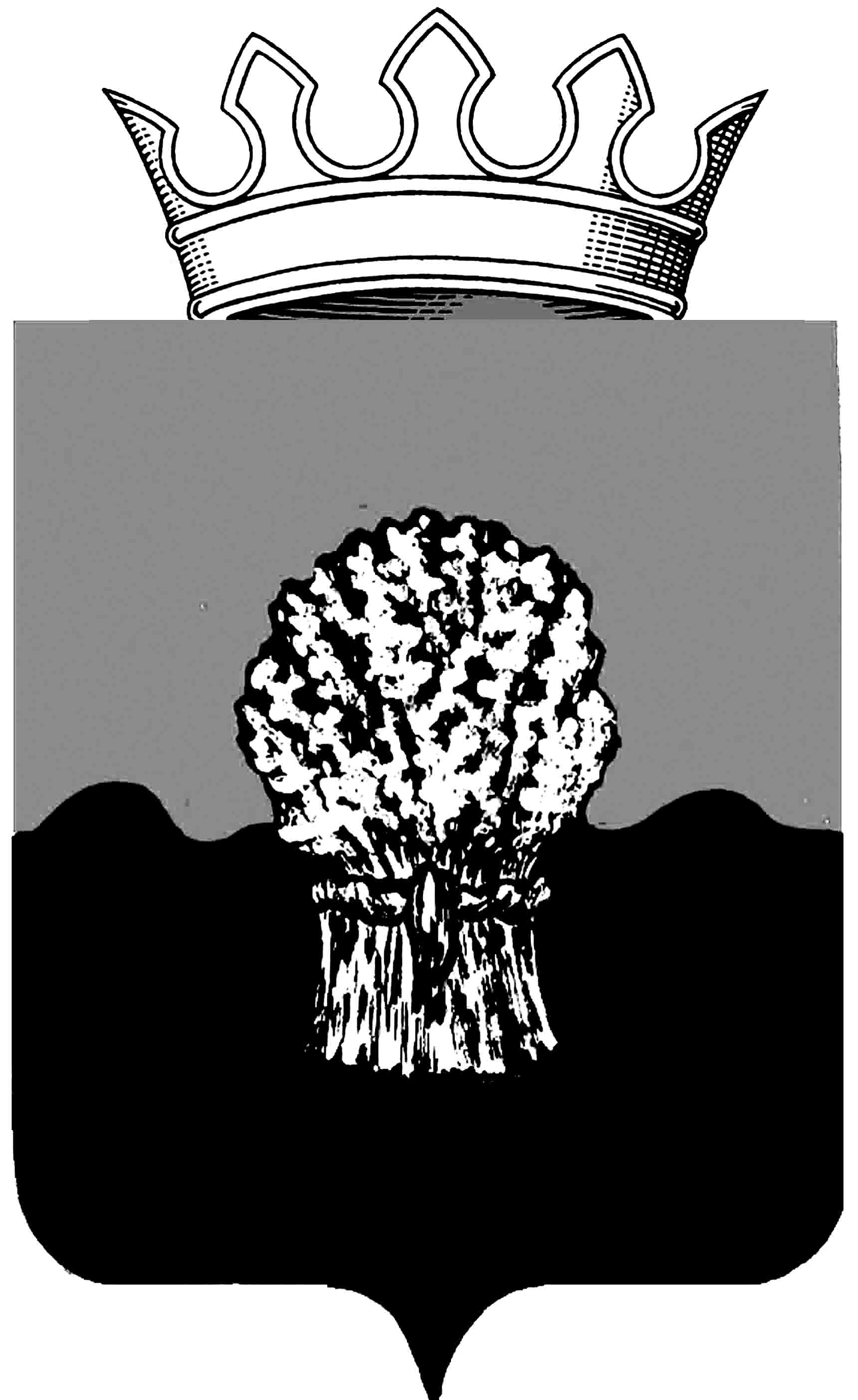 СОБРАНИЕ представителейГОРОДСКОГО ПОСЕЛЕНИЯ МЕЖДУРЕЧЕНСК  МУНИЦИПАЛЬНОГО РАЙОНА Сызранский Самарской областиТРЕТЬЕГО  созываРешение«_____»____________2018 г.					         № ____________Об утверждении Порядка определения размера платы по договору на размещение нестационарного торгового объекта на землях или земельных участках, государственная собственность на которые не разграничена, находящихся на территории городского поселения Междуреченск муниципального района Сызранский Самарской области, заключаемому без проведения аукционаВ соответствии с Земельным кодексом Российской Федерации,статьей 35 Федерального закона от 06.10.2003 № 131-ФЗ «Об общих принципах организации местного самоуправления в Российской Федерации»,статьей 4 Закона Самарской области от 05.07.2010 № 76-ГД «О государственном регулировании торговой деятельности на территории Самарской области», постановлением Правительства Самарской области от 02.08.2016 № 426 «О реализации отдельных полномочий в области государственного регулирования торговой деятельности», руководствуясь Уставом городского поселения Междуреченск муниципального района Сызранский Самарской области, принятым решением Собрания представителей городского поселения Междуреченск Сызранского района от 26.05.2014 № 16 (в редакции решений №30 от 21.06.2015г., №8 от 25.04.2017г. и №4 от 14.03.2018г.), Собрание представителей городского поселения Междуреченск Сызранского районаРЕШИЛО:1. Утвердить прилагаемый к настоящему решениюПорядок определения размера платы по договору на размещение нестационарного торгового объекта на землях или земельных участках, государственная собственность на которые не разграничена, находящихся на территории городского поселения Междуреченск  муниципального района Сызранский Самарской области, заключаемому без проведения аукциона. 2. Настоящее решение вступает в силу со дня его официального опубликования. 3. Официально опубликовать настоящее решение в газете органов местного самоуправления  «Вестник Междуреченска». ПредседательСобрания представителейгородского поселения Междуреченскмуниципального района Сызранский                                        В.В. ЛещевИ.О. Главы городского поселения Междуреченск муниципального района  Сызранский                                 О.В. БатяеваПорядок определения размера платы по договору на размещение нестационарного торгового объекта на землях или земельных участках, государственная собственность на которые не разграничена, находящихся на территории городского поселения Междуреченск муниципального района Сызранский Самарской области, заключаемому без проведения аукциона1. Размер платы по договору на размещение нестационарного торгового объекта на землях или земельных участках, государственная собственность на которые не разграничена, заключаемому без проведения аукциона (далее - размер платы по договору) определяется следующим способом:размер платы по договору за первый год использования нестационарного торгового объекта определяется по следующей формуле:Прпг = С x S x Кв,где Прпг - размер платы по договору за первый год использования нестационарного торгового объекта;С - среднее значение удельного показателя кадастровой стоимости земельного участка, установленное постановлением Правительства Самарской области об утверждении результатов определения кадастровой стоимости земельных участков для земель кадастрового квартала, на территории которого расположено соответствующее место размещения нестационарного торгового объекта, в отношении земельных участков, предназначенных для размещения объектов торговли, общественного питания и бытового обслуживания;S - площадь места размещения соответствующего нестационарного торгового объекта (в случае, если земельный участок, предназначенный для размещения соответствующего нестационарного торгового объекта, не был сформирован и поставлен на кадастровый учет), определяемая схемой размещения нестационарных торговых объектов городского поселения Междуреченск муниципального района Сызранский Самарской области с учетом обозначенных в ней координат характерных точек границ данного места размещения, либо площадь соответствующего земельного участка (вслучае, если земельный участок под размещение соответствующего нестационарного торгового объекта ранее был сформирован и поставлен на кадастровый учет);Кв - коэффициент вида использования земельного участка для размещения нестационарного торгового объекта, устанавливаемый решением Собрания представителей городского поселения Междуреченск Сызранского района Самарской области для определения размера арендной платы за использование земельных участков, государственная собственность на которые не разграничена, находящихся на территории городского поселения Междуреченск Сызранского района Самарской области и предоставляемых для целей, не связанных со строительством.2. Размер платы по договору за использование сезонного нестационарного торгового объекта, определяемый в соответствии с  пунктом 1 настоящего Порядка, рассчитывается пропорционально сроку использования такого нестационарного торгового объекта в следующем порядке:1) в случае, когда договор на размещение сезонного нестационарного торгового объекта заключается на срок, исчисляемый месяцами, размер платы по договору определяется путем деления определенного согласно  пункту 1 настоящего Порядка размера платы по договору за первый год использования нестационарного торгового объекта на 12 и умножения полученного значения на количество месяцев, составляющих срок использования сезонного нестационарного торгового объекта согласно заключаемому договору;2) в случае, когда договор на размещение сезонного нестационарного торгового объекта заключается на срок, исчисляемый днями, размер платы по договору определяется путем деления определенного согласно пункту 1 настоящего Порядка размера платы по договору за первый год использования нестационарного торгового объекта на 365 и умножения полученного значения на количество дней, составляющих срок использования сезонного нестационарного торгового объекта согласно заключаемому договору.3. Для несезонного нестационарного торгового объекта во второй и последующие годы использования такого нестационарного торгового объекта годовой размер платы по договору определяется путем умножения полученного согласно  пункту 1 настоящего Порядка размера платы по договору за первый год использования нестационарного торгового объекта на коэффициент инфляции расчетного года, определяемый исходя из максимального уровня инфляции (потребительских цен), устанавливаемого в рамках прогноза социально-экономического развития Самарской области. Коэффициент инфляции на расчетный год определяется как произведение соответствующих максимальных значений планируемых ежегодных показателей инфляции (индекс потребительских цен, декабрь к декабрю) по состоянию на 1 января очередного года, начиная с года утверждения государственной кадастровой оценки для соответствующей категории земель, по расчетный год.При определении платы по договору в год, соответствующий году утверждения результатов определения кадастровой стоимости земельных участков Самарской области, значение коэффициента инфляции устанавливается равным 1.4. Изменение способа определения размера платы по договору, заключаемому без проведения аукциона, допускается не чаще 1 раза в год и предусматривается решением Собрания представителей городского поселения Междуреченск Сызранского района Самарской области. При этом не допускается изменение способа расчета платы по заключенному до такого изменения договору на размещение нестационарного торгового объекта до истечения срока действия такого договора.Утвержден решением Собрания представителей городского поселения Междуреченск муниципального района Сызранский от ______2018 г. №___